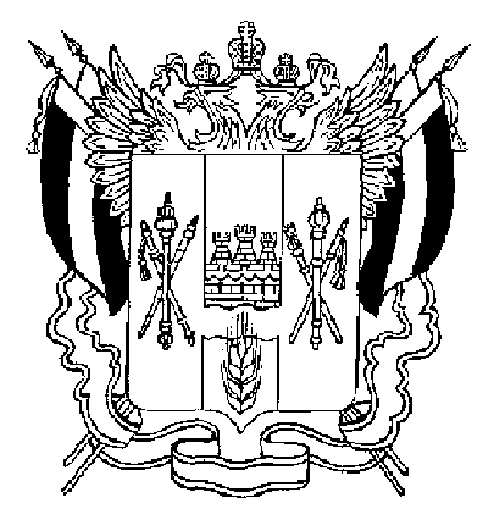 АдминистрацияВЕСЕЛОВСКОГО СЕЛЬСКОГО ПОСЕЛЕНИЯВЕСЕЛОВСКОГО района РОСТОВСКОЙ областиПОСТАНОВЛЕНИЕ  ___ января  2024  года                            № проект                                      п. ВеселыйОб утверждении Плана мероприятий
по снижению численности животных без владельцев на территорииВеселовского сельского поселения  в 2024 годуВ целях регулирования вопросов в сфере благоустройства территории Веселовского сельского поселения, в части повышения комфортности условий проживания граждан, в соответствии со ст. 18 Федерального Закона Российской Федерации от 27 декабря 2018 года № 498-ФЗ «Об ответственном обращении с животными и о внесении изменений в отдельные законодательные акты Российской Федерации», п. 14 ч. 1 ст. 14.1 Федерального закона от 06.10.2003г. № 131-ФЗ «Об общих принципах организации местного самоуправления в Российской Федерации», Федеральным законом от 14.07.2022г. № 269-ФЗ «О внесении изменений в Федеральный закон «Об ответственном обращении с животными и о внесении изменений в отдельные законодательные акты Российской Федерации», Постановлением Правительства Ростовской области 14 января 2020г. № 21 «Об утверждении Порядка осуществления деятельности по обращению с животными без владельцев на территории Ростовской области», руководствуясь Уставом Веселовского сельского поселения  Администрация  Веселовского сельского   поселенияП О С Т А Н О В Л Я Е Т:          1. Утвердить План мероприятий на 2024 год по сокращению численности животных без владельцев на территории Веселовского сельского поселения (Приложение №1).    2.Настоящее постановление вступает в силу со дня его официального опубликования.          3.  Контроль за исполнением настоящего постановления оставляю за собой.Глава АдминистрацииВеселовского сельского поселения                                                           К.А.ФедорченкоПостановление вносит:гл. специалист по благоустройствуКарастоянова Г.В.                                               Приложение
                                                                                  к пректу постановления  Администрации 
                                                                                                             Веселовского сельского поселения                                                                                                                  от ______2024г. № ____ПЛАН МЕРОПРИЯТИЙ
по снижению численности животных без владельцев на территории Веселовского сельское поселения в 2024 году№ п/пНаименование мероприятийСрок исполненияОтветственный исполнительОжидаемый результат1. Организация отлова и содержания животных без владельцев1. Организация отлова и содержания животных без владельцев1. Организация отлова и содержания животных без владельцев1. Организация отлова и содержания животных без владельцев1. Организация отлова и содержания животных без владельцев1.1Заключение договора со специализированной организацией по отлову и содержанию животных без владельцевЯнварь - март2024г.АдминистрацияВеселовского сельского поселенияЗаключен договор (контракт) со специализированной организацией на оказание услуг по отлову и содержанию животных без владельцев1.2Прием, обработка и передача заявок от населения на отлов  животных без владельцев в специализированную организацию по отлову и содержанию животных без владельцевПостоянноАдминистрацияВеселовского сельского поселенияЗаключен договор (контракт) со специализированной организацией на оказание услуг по отлову и содержанию животных без владельцев1.3Проведение мониторинга численности животных без владельцевДо 1 августаАдминистрацияВеселовского сельского поселенияПланирование деятельности по отлову и содержанию животных без владельцев на плановый период1.4Анализ хода выполнения договора по отлову животных без владельцевПостоянноАдминистрацияВеселовского сельского поселенияОтсутствие фактов нарушения условий муниципального контракта1.5Проведение мероприятий по выявлению и ликвидации мест обитания и кормления животных без владельцев в местах общего пользованияАдминистрацияВеселовского сельского поселенияСнижение кормовой базы в целях исключения благоприятных условий для обитания животных без владельцев в местах общего пользования1.6Проведение мероприятий по взаимодействию с юридическими лицами, в части организации работы по отлову и недопущению размножения животных без владельцев на их территорияхПостоянноАдминистрацияВеселовского сельского поселенияПроведение оперативного отлова животных без владельцев2. Информационно-разъяснительная работа2. Информационно-разъяснительная работа2. Информационно-разъяснительная работа2. Информационно-разъяснительная работа2. Информационно-разъяснительная работа2.1Регулярная актуализация информации, размещенной на официальном сайте Администрации Веселовского сельского поселения о:- действующих нормативно-правовых актах;- телефонных номерах приема заявок на отлов животных без владельцев;- результатах работы по снижению численности животных без владельцев за истекший период времени;- запланированных мероприятиях по отлову;- местонахождении приютов;- местах и сроках доставления собак для проведения вакцинации, стерилизации и т.д.;-действиях граждан при покусахУвеличение численности населения, информированных о действующих нормативных правовых актах в части содержания, выгула, отлова животных и мерах безопасности при покусах. Оперативное размещение информации и фотографий о местах локализации животных без владельцев2.2Проведение иформационно-разъяснительной работы с гражданами по вопросам содержания домашних животныхВ течение годаПо согласованиюПовышение культуры владельцев животных:- размещены соответствующие статьи в газетах;- информация о необходимости соблюдения Правил содержания домашних животных (собак, кошек)- размещен информационный материал на стендах населенных пунктов, в общественных местах